Aanpassingspremie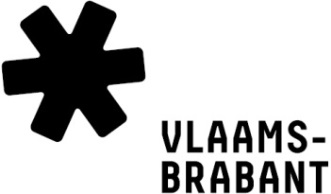 formulier b1Dit formulier moet door de aanvrager(s) bezorgd worden aan de Ontvanger Der Registratie en Domeinen van hun woonplaats (adres te bekomen bij uw gemeente).IN TE VULLEN DOOR DE AANVRAGER(S)DE AANVRAGER 
Naam en voornaam	________________________________________Geboortedatum		____ / ____ / _______	(dd / mm / jjjj)
DE PARTNER 
Naam en voornaam	________________________________________Geboortedatum		____ / ____ / _______	(dd / mm / jjjj)Adres
Straat en nummer	________________________________________Postcode en gemeente	________________________________________LET OP! 
Als de ontvanger aangeeft dat de aanvragers nog in andere kantoren gekend zijn, moeten de Ontvangers van die kantoren het formulier op pagina 3 en 4 invullen. GETUIGSCHRIFT ONTVANGER DER REGISTRATIEMet betrekking tot de bovenvermelde aanvrager(s) bevestigt ondertekende ontvanger der registratie en Domeinen, op basis van de gegevens waarover hij/zij beschikt, datdeze in het ambtsgebied van zijn/haar kantoor.
Titularis zijn van volgende zakelijke onroerende goederen (evt. NIHIL dwars door de kolommen schrijven)Gemeente			Straat/				Kadastrale sectie		Aard          		Oppervlakte         	Aard aandeel 			     		Plaatsnaam			& niet- geïndexeerde KI	         			ha/a/ca                  	in rechten   ____________________	 ____________________	 ____________________  	_______________  	______________  	_______________________________________	 ____________________	 ____________________  	_______________  	______________  	_______________________________________	 ____________________	 ____________________  	_______________  	______________  	_______________________________________	 ____________________	 ____________________  	_______________  	______________  	_______________________________________	 ____________________	 ____________________  	_______________  	______________  	_______________________________________	 ____________________	 ____________________  	_______________  	______________  	_______________________________________	 ____________________	 ____________________  	_______________  	______________  	___________________In de loop van de twee voorgaande jaren overgegaan zijn tot vervreemding van de volgende zakelijke onroerende goederen 
(evt. NIHIL dwars door de kolommen schrijven)Gemeente			Straat/				Kadastrale sectie		Aard          		Oppervlakte         	Aard aandeel 			     		Plaatsnaam			& niet- geïndexeerde KI	         			ha/a/ca                  	in rechten   ____________________	 ____________________	 ____________________  	_______________  	______________  	_______________________________________	 ____________________	 ____________________  	_______________  	______________  	_______________________________________	 ____________________	 ____________________  	_______________  	______________  	_______________________________________	 ____________________	 ____________________  	_______________  	______________  	_______________________________________	 ____________________	 ____________________  	_______________  	______________  	_______________________________________	 ____________________	 ____________________  	_______________  	______________  	_______________________________________	 ____________________	 ____________________  	_______________  	______________  	___________________Ontvangkantoor	 ___________________________________ 	Naam ontvanger ______________________________________		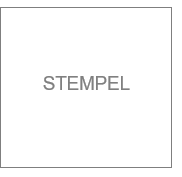 Ingevuld op 		 ____ / ____ / _______	(dd / mm / jjjj)							Handtekening ontvangerGeheven loon		 __________________  euro Registratienummer	 ___________________________________Te raadplegen kantoren ___________________________________		GETUIGSCHRIFT ONTVANGER DER REGISTRATIEMet betrekking tot de bovenvermelde aanvrager(s) bevestigt ondertekende ontvanger der registratie en Domeinen, op basis van de gegevens waarover hij/zij beschikt, datdeze in het ambtsgebied van zijn/haar kantoor.
Titularis zijn van volgende zakelijke onroerende goederen (evt. NIHIL dwars door de kolommen schrijven)Gemeente			Straat/				Kadastrale sectie		Aard          		Oppervlakte         	Aard aandeel 			     		Plaatsnaam			& niet- geïndexeerde KI	         			ha/a/ca                  	in rechten   ____________________	 ____________________	 ____________________  	_______________  	______________  	_______________________________________	 ____________________	 ____________________  	_______________  	______________  	_______________________________________	 ____________________	 ____________________  	_______________  	______________  	_______________________________________	 ____________________	 ____________________  	_______________  	______________  	_______________________________________	 ____________________	 ____________________  	_______________  	______________  	_______________________________________	 ____________________	 ____________________  	_______________  	______________  	_______________________________________	 ____________________	 ____________________  	_______________  	______________  	___________________In de loop van de twee voorgaande jaren overgegaan zijn tot vervreemding van de volgende zakelijke onroerende goederen 
(evt. NIHIL dwars door de kolommen schrijven)Gemeente			Straat/				Kadastrale sectie		Aard          		Oppervlakte         	Aard aandeel 			     		Plaatsnaam			& niet- geïndexeerde KI	         			ha/a/ca                  	in rechten   ____________________	 ____________________	 ____________________  	_______________  	______________  	_______________________________________	 ____________________	 ____________________  	_______________  	______________  	_______________________________________	 ____________________	 ____________________  	_______________  	______________  	_______________________________________	 ____________________	 ____________________  	_______________  	______________  	_______________________________________	 ____________________	 ____________________  	_______________  	______________  	_______________________________________	 ____________________	 ____________________  	_______________  	______________  	_______________________________________	 ____________________	 ____________________  	_______________  	______________  	___________________Ontvangkantoor	 ___________________________________ 	Naam ontvanger ______________________________________		Ingevuld op 		 ____ / ____ / _______	(dd / mm / jjjj)							Handtekening ontvangerGeheven loon		 __________________  euro Registratienummer	 ___________________________________Te raadplegen kantoren ___________________________________		GETUIGSCHRIFT ONTVANGER DER REGISTRATIEMet betrekking tot de bovenvermelde aanvrager(s) bevestigt ondertekende ontvanger der registratie en Domeinen, op basis van de gegevens waarover hij/zij beschikt, datdeze in het ambtsgebied van zijn/haar kantoor.
Titularis zijn van volgende zakelijke onroerende goederen (evt. NIHIL dwars door de kolommen schrijven)Gemeente			Straat/				Kadastrale sectie		Aard          		Oppervlakte         	Aard aandeel 			     		Plaatsnaam			& niet- geïndexeerde KI	         			ha/a/ca                  	in rechten   ____________________	 ____________________	 ____________________  	_______________  	______________  	_______________________________________	 ____________________	 ____________________  	_______________  	______________  	_______________________________________	 ____________________	 ____________________  	_______________  	______________  	_______________________________________	 ____________________	 ____________________  	_______________  	______________  	_______________________________________	 ____________________	 ____________________  	_______________  	______________  	_______________________________________	 ____________________	 ____________________  	_______________  	______________  	_______________________________________	 ____________________	 ____________________  	_______________  	______________  	___________________In de loop van de twee voorgaande jaren overgegaan zijn tot vervreemding van de volgende zakelijke onroerende goederen 
(evt. NIHIL dwars door de kolommen schrijven)Gemeente			Straat/				Kadastrale sectie		Aard          		Oppervlakte         	Aard aandeel 			     		Plaatsnaam			& niet- geïndexeerde KI	         			ha/a/ca                  	in rechten   ____________________	 ____________________	 ____________________  	_______________  	______________  	_______________________________________	 ____________________	 ____________________  	_______________  	______________  	_______________________________________	 ____________________	 ____________________  	_______________  	______________  	_______________________________________	 ____________________	 ____________________  	_______________  	______________  	_______________________________________	 ____________________	 ____________________  	_______________  	______________  	_______________________________________	 ____________________	 ____________________  	_______________  	______________  	_______________________________________	 ____________________	 ____________________  	_______________  	______________  	___________________Ontvangkantoor	 ___________________________________ 	Naam ontvanger ______________________________________		Ingevuld op 		 ____ / ____ / _______	(dd / mm / jjjj)							Handtekening ontvangerGeheven loon		 __________________  euro Registratienummer	 ___________________________________	Te raadplegen kantoren ___________________________________		